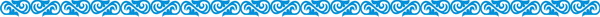 ИНФОРМАЦИЯ ДЛЯ УЧЕНИКОВ НАЧАЛЬНОЙ ШКОЛЫПамятка №1. Правила чтения для учащихся • Если хочешь научиться читать хорошо, старайся читать не менее 10-15 минут в день. • Старайся не читать лёжа, выбери удобную позу для чтения. • Во время чтения убери отвлекающие предметы, выключи телевизор. Если ты этого не сделаешь, твой труд будет напрасен. • Читай вслух и не торопись. Если будешь обращать внимание на время, скоро забудешь смысл читаемого текста. • Если тебя книга увлекла и тебе хочется почитать подольше, сделай небольшой перерыв, используй его для физкультурной паузы. • Обращай внимание на поступки героев, анализируй их поступки, делай для себя выводы. • Учись у героев прочитанных книг хорошим манерам и хорошим поступкам. • Если ты решил прервать чтение до следующего раза, положи в книгу закладку. Эта книга, возможно, будет интересна не только тебе, но и другим людям. Они должны взять её в руки чистой и опрятной. • Делись с друзьями информацией об интересной и захватывающей книге. • Если тебе встретились интересные фразы в книге, не поленись их выписать в отдельную тетрадь. 
Возможно, когда-нибудь ты вернёшься к этим словам, выполняя задание учителя. Памятка №2. Как готовить домашнее задание по чтению • Внимательно прочти название произведения, которое тебе необходимо прочитать. • Посмотри, кто автор произведения. • Внимательно прочитай весь текст. • Отметь карандашом те слова, смысл которых тебе непонятен. • Найди объяснение непонятных слов в словаре или спроси у взрослых. • Подумай над тем, какова основная мысль данного текста. • Внимательно прочитай вопросы в конце текста и постарайся на них ответить с помощью текста. • Составь план пересказа текста. • Подготовь пересказ текста вслух (от другого лица). • Не глядя в текст, вспомни действующих лиц текста и главного героя. • Дай им характеристику, учитывай и собственное мнение. Выскажи своё мнение по прочитанному тексту, поделись этим мнением со своими родными. Им это будет интересно. Памятка №3. Как готовить домашнее задание по русскому языку1. Работу начинай с работы над ошибками. Повтори правила, которые забыл. 2. Выучи или повтори заданное правило. Придумай свои примеры на это правило. 3. Прочитай задания упражнения. 4. Прочитай всё упражнение. Устно выполни задания к нему. 5. Выполни упражнение письменно. 6. Проверь всю работу. Памятка №4. Как решать задачи1. Прочитай задачу и представь себе то, о чём говорится в задаче. 2. Запиши задачу кратко или выполни чертёж. 3. Поясни, что показывает каждое число, повтори вопрос задачи. 